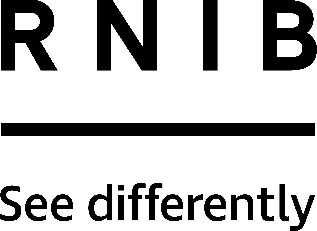 Hasbro Connect 4 (GB105)Thank you for purchasing from RNIB. In the unlikely event the item is unsuitable, please contact us within 14 days of receipt to obtain your returns number. To ensure your return goes smoothly, the item and all components must be in as new condition and packed in its original, undamaged packaging. For further details and guidance on returning faulty items, please see the Terms and conditions of sale and How to contact RNIB sections of this instruction manual.Please retain these instructions for future reference. These instructions are also available in other formats. Special warningPlease note: suitable for ages six years upwards. Adult assembly required.General descriptionWho will be first, to get four in a row? Drop the coloured and tactile counters into the Connect 4 grid to form a straight line of four in a row - vertically, horizontally or diagonally. Whoever gets four in a row wins the game. Sounds easy, but this is a game of strategy and you'll need to plan ahead and trick the competition!We've modified this family favourite so the coloured counters are distinctly different. The red counters have a hole in the middle of them and the yellow counters are solid, so you'll always know which counters are yours. Specification:suitable for players aged six years upwardstwo player gamered counters have a hole in the middle; 8mm in diameteryellow counters are solidofficial Hasbro game, modified so it can be enjoyed by everyone.Contents of the boxConnect 4 gridtwo legsslider bar21 red counters21 yellow counters.Set up the playing gridInside the box is a panel holding the two grid legs and the slider bar, these need to be carefully removed from the plastic frame. If needed, use an emery board or sandpaper to remove any excess plastic from the pieces.The two legs are triangular shaped at their base with a long (almost) rectangular piece on top. The slider bar is a long rectangle with six holes in and two-semi circles in the centre.The bottom of the grid will have a recess either side of the frame, this is where the legs slide in. First though you need to attach the slider bar. Having located the leg recesses, you’ll be able to identify the long bottom edge of the grid. Slide the slider bar across the bottom of the grid.Next attach the legs by sliding them on from the bottom of the grid.How to playDecide which player will have the solid yellow counters and which player will have the red counters with the hole in the centre.Choose who will go first, some suggestions of how you could decide:yellow or red always goes firstyoungest or oldest player goes firstplayer who had their birthday last goes lastwinner of the last game goes first or second!On your turn, drop one of your counters into any slot in the top of the grid.Take turns until one player gets four of their counters in a row – horizontally, vertically or diagonally.The first player to four-in-a-row wins!How to winBe the first player to get four of your counters in a row.Starting a new gameThe winner of the game pulls the slider bar out to release all of the counters, so you can start a new game!How to contact RNIBPhone: 0303 123 9999Email: shop@rnib.org.ukAddress: RNIB, Midgate House, Midgate, Peterborough PE1 1TNOnline Shop: shop.rnib.org.ukEmail for international customers: exports@rnib.org.uk Terms and conditions of saleThis product is guaranteed from manufacturing faults for 12 months from the date of purchase.  If you have any issues with the product and you did not purchase directly from RNIB then please contact your retailer in the first instance. For all returns and repairs contact RNIB first to get a returns authorisation number to help us deal efficiently with your product return. You can request full terms and conditions from RNIB or view them online. RNIB Enterprises Limited (with registered number 0887094) is a wholly owned trading subsidiary of the Royal National Institute of Blind People ("RNIB"), a charity registered in England and Wales (226227), Scotland (SC039316) and Isle of Man (1109). RNIB Enterprises Limited covenants all of its taxable profits to RNIB.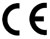 This product is CE marked and fully complies with all applicable EU legislation. Date: August 2019.© 2019 Royal National Institute of Blind People.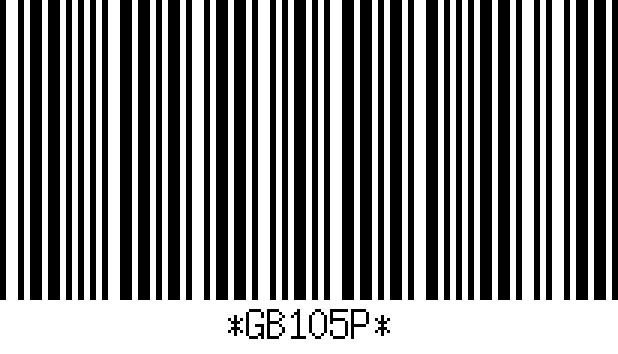 